Воспитывая детей, нынешние родители воспитывают будущую историю нашей страны, а значит и историю мира.А.С. Макаренко  	Одними из важных условий реализации образовательной программы ФГОС, являются:- участие родителей (законных представителей) обучающихся в проектировании и развитии образовательной программы образовательного учреждения и  условий ее реализации; В результате произошедших в обществе изменений, назрела необходимость переоценить существовавшие десятилетиями представления о функциях образования и воспитания, взаимодействия школы и семьи. 	С семьи начинается развитие каждого из нас. Именно семья была, естьбудет важнейшей сферой формирования личности ребёнка. Уверенность в себе, в своих силах и возможностях, умение бороться с трудностями зарождаются в дружной, тёплой атмосфере дома.      Взаимодействие семьи и школы должно строиться на следующих идеях: 

1. Следует отказаться от традиционного подхода в работе с родителями. 

2. Семья должна стать активным участником педагогического процесса, преобразований, происходящих в школе. 

3. Ведущим принципом в отношениях между школой и родителями должно стать согласие, взаимоотношение, сотрудничество в интересах развития и становления личности. 

4. Основой сотрудничества является педагогическое мировоззрение, доминанта которого - гуманистический взгляд на ребенка, оптимизм в оценке возможностей его развития.

5. Главное направление в сотрудничестве - развитие сущностных сил ребенка, его задатков, способностей, интересов, отношений.

6. Учитель должен владеть диагностикой воспитательных отношений в семье, «родительской педагогики», используя полученные результаты в осуществлении индивидуально-личностного подхода к детям, в определении помощи родителям, предупреждении их ошибок. 
            	Работа с родителями – один из труднейших аспектов деятельности учителя. Она требует огромной подготовки и знания психологии.   	Эффективное взаимодействие с родителями младших школьников возможно при условии осуществления учителем целенаправленной деятельности по формированию у них психолого-педагогической компетентности. Под психолого-педагогической компетентностью родителей младших школьников будем понимать способность к успешному решению задач воспитания и развития своего ребёнка на основе базовых психолого-педагогических знаний, умений, собственного опыта воспитательной деятельности. 	В структуре психолого-педагогической компетентности родителей младших школьников необходимо выделить следующие компоненты:– знания о психологических особенностях младших школьников, о приёмах продуктивного общения и психологической поддержки ребёнка на данном возрастном этапе;– знания об основных направлениях, методах, средствах воспитания и развития детей в младшем школьном возрасте;– умение выявлять проблемы в воспитании собственного ребёнка, устанавливать причины сложившейся ситуации;– умение осуществлять отбор методов и средств воспитания в соответствии с возрастом ребёнка и на основе анализа возникшей проблемы;– умение продуктивно общаться с собственным ребёнком;– умение прогнозировать возможные трудности во взаимодействии с ребёнком и пути их преодоления;– умение осуществлять коррекцию своего стиля взаимодействия с ребёнком;– опыт родителей в решении проблем воспитания и развития собственного ребёнка. В формировании психолого-педагогической компетентности родителей младших школьников, по моему мнению, наиболее эффективно применение интерактивных педагогических технологий. Это позволит учителю постоянно актуализировать опыт воспитательной деятельности родителей, способствуя его переосмыслению и обогащению современными подходами к воспитанию и развитию младших школьников. Использование интерактивных технологий в полной мере обеспечит присвоение родителями необходимых психолого-педагогических знаний и умений.Исследование особенностей реализации интерактивных педагогических технологий в образовательной практике представлено в работах А.А. Вербицкого, О.Г. Ларионовой, В.В. Гузеева, М.В. Кларина, Г.К.Селевко и др. Основываясь на данных подходах, рассмотрим особенности их применения в формировании психолого-педагогической компетентности родителей младших школьников. 	Технология дискуссии применяется педагогом с целью осмысления родителями научных подходов и собственного опыта решения актуальных проблем воспитания и развития детей.Тематика дискуссий может быть следующей: «Как воспитывать у ребёнка интерес к чтению?», «Как воспитывать трудолюбие у детей?», «Как организовать интересный и полезный досуг семьи?», «Как помочь ребёнку успешно учиться?»,«Как сохранить и укрепить здоровьеребёнка?» 	Кейс-технология может использоваться педагогом с целью формирования у родителей умений продуктивного взаимодействия с детьми. На первом этапе родители делятся на группы, каждая из которых получает для анализа конкретную ситуацию взаимодействия с младшим школьником. В содержании всех ситуаций может быть представлена единая проблема воспитания в семье. 	После ознакомления с кейсом родители задают педагогу вопросы на уточнение ситуации или получение дополнительной информации.На втором этапе организуется анализ группами родителей «доставшихся» им ситуаций. Родители совместно выявляют проблему, вырабатывают оптимальное решение, готовятся к презентации. Педагог оказывает им помощь посредством пояснений, избегая прямых консультаций. 	На третьем этапе организуется презентация решений по кейсам. Каждая группа родителей представляет свой вариант разрешения ситуации и его обоснование, отвечает на вопросыпедагога и аудитории. Затем организуется общее обсуждение представленных вариантов. 	На этапе подведения итогов педагог организует рефлексию родителями своей деятельности по анализу ситуации, а также представляет анализ процесса и результатов деятельностиродителей. По мере освоения родителями данной технологии педагог может предложить им самостоятельно составить кейсы и организовать их обсуждение. 	Применение технологии ролевой игры способствует формированию у родителей умений формулировать проблему, отбирать и использовать соответствующие методы и средствавоспитания, своевременно реагировать на изменения в поведении ребёнка. Сюжеты ролевой игры могут быть связаны с нравственным воспитанием младших школьников, с конфликтными ситуациями в семье, с оказанием родителями помощи ребёнку в учебной деятельности, в общении со сверстниками. На этапе ввода в игровую ситуацию педагог объясняет участникам сюжет и распределяет между ними роли.  	На этапе реализации игрового действия родителям необходимо включиться в принятую роль и продемонстрировать продуктивный вариант взаимодействия с другими участниками игровой ситуации. На этапе выхода из игры всеми участниками осуществляется рефлексия и проводится анализ педагогом процесса и результатов игрового взаимодействия. Анализ деятельности участников игры также могут осуществлять эксперты из числа приглашённых специалистов. Игровое моделирование может и пользоваться учителем с целью формирования умения родителей осуществлять отбор методов и средств воспитания в соответствии с возрастом ребёнка и на основе анализа возникшей проблемы, а также умения осуществлять коррекцию своего стиля взаимодействия с ребёнком. В процессе игрового моделирования педагог включает в игровую ситуацию всех родителей. Им предлагается проиграть возможные варианты решения проблемы. Затем в процессе совместного обсуждения отбираются наиболее продуктивные варианты. 	Таким образом, использование педагогом во взаимодействии с родителями младших школьников интерактивных педагогических технологий обеспечит формирование у них психолого-педагогической компетентности.       	Сегодня учитель и родители должны рассматриваться как партнёры в воспитании детей, а это означает равенство сторон, их взаимное уважение и заинтересованность в успешном сотрудничестве, что неизбежно влечёт за собой поиск новых форм взаимодействия педагога и семьи. Именно поэтому в настоящее время назрел вопрос поиска таких форм и методов взаимодействия, которые позволяют не только учесть актуальные потребности детей и родителей, но и способствуют формированию активной родительской позиции. Эффективно организованное сотрудничество обеспечивает возможность взаимодействия с семьёй на качественно новой основе, предполагает не просто совместное участие в воспитании ребёнка, а сознание общности целей, доверительное отношение и стремление к взаимопониманию. Школа и семья должна стремиться к созданию единого пространства развития ребёнка. И вновь мы говорим о том, что необходимы новые, активные и эффективные формы работы с семьёй.      	Одной из самых эффективных форм воспитательной работы выступает развитие взаимодействия родителей и их детей в совместных классных и школьных делах. Этому способствует участие родителей в планировании жизни класса и школы. Включение родителей в жизнь воспитательных сообществ развивает взаимопонимание родителей и детей, помогает формированию общих взглядов, убеждений, ценностных ориентаций. Родителям и учителям необходимо стать группой единомышленников, в задачи которой входит не только дать ученикам хорошее образование, но и привить им глубинное понимание ценности таких понятий, как семья. 	Достичь положительного взаимодействия семьи и школы в развитии нравственного сознания (нравственных представлений, понятий, убеждений, системы оценочных суждений) можно через:– совместное планирование деятельности;– совместную подготовку и проведение праздников;– тематику родительских собраний;– систему работы с портфолио;– оформление и ведение классного альбома, классного уголка;– анкетирование;– индивидуальные консультации;– родительские конференции;– проективные методики.     	Проективные методики позволяют учителю ближе познакомиться с семьёй, выявить особенности внутрисемейных отношений. В хорошем, крепком коллективе традиции семьи переплетаются с традициями класса. Жизнь показывает, что совместная деятельность родителей, учителя и детей способствует укреплению: - внутрисемейных связей - общих интересов и увлечений - взаимопонимания - взаимодоверия  - взаимопомощи - и в целом семейного микро-социума.Опираясь на данную  методику, я стала создавать проект  работы с родителями «Наша дружная семья - школа, родители и я!». Идеями данного проекта я и хочу поделиться. «Наша дружная семья - школа, родители и я!»Сроки: проект рассчитан на 4 года.Цель проекта: укрепление семейных отношений, как наиболее ценных для создания условий всестороннего развития личности ребёнка и формирования полноценного гражданина нашего общества.Задачи:– обогащение детско-родительских отношений опытом диалогического, эмоционально-насыщенного общения;– формирование единого воспитательного пространства для творчествакаждого ребёнка на основе личностного подхода; – взаимовлияние личностей взрослых и детей, предполагающее сотрудничество педагогов – детей – родителей через совместные творческие дела;– укрепление престижа семьи и её роли в обществе.Ожидаемые результаты:- знание семейных обычаев, традиций, их уважение и соблюдение;- сплочение детского и взрослого  коллективов  на основе творческого сотрудничества и взаимопонимания;- сближение взрослых и детей, на основе проявления положительных эмоций;- приобретение участниками проекта навыков творческого сотрудничества и применение их в повседневной жизни;- повышение эффективности и активности сотрудничества педагогов и семьиОписание проекта:Взаимодействие между детьми и их родителями осуществляется через работу родительских групп, строящуюся по следующим направлениям:- патриотическое - экологическое - творческое - здоровьесберегающее  - интеллектуальное Данные группы были сформированы на  родительском собрании после изучения родительских интересов и их возможностей.«Дела совместные бывают разные:Интересные, разнообразные.Дела весёлые, а может грустные,Порой серьёзные и дажевкусные.Проводим опыты, рисуемкрасками,Дружим с животными, играеммасками»Словами данного стихотворения я начала родительское собрание, на котором рассказала о том, как необходима совместная работа взрослых и детей именно здесь, в стенах нашей школы, о том, как будет счастлив ребёнок от того, что его мама или папа смогут научить других ребят интересному и полезному делу. Заранее изучив возможности своих родителей, узнав их интересы и  любимые дела (Приложение 1 анкета), я предложила им объединиться в следующие группы: «Семейное чтение», «Патриоты», «Творчество», «Спорт» и «Экологи»Далее я познакомила участников создавшихся групп с воспитательным планом работы нашего  класса, где они могли увидеть мероприятия, относящиеся к направлению их группы. 	Учитывая запланированные мероприятия, участники данных групп, сотрудничая с учителем, в течение двух недель создали свои планы работы, куда вошли и мероприятия по инициативе самих родителей.Группа «Патриоты»  	Слоганом для этой группы мы выбрали слова Н.Г.Чернышевского «Историческое значение каждого русского человека измеряется его заслугами Родине, его человеческое достоинство – силой его патриотизма».  	Патриотизм - одна из наиболее значимых, непреходящих ценностей, присущих всем сферам жизни общества и государства, является важнейшим духовным достоянием личности, характеризует высший уровень ее развития и проявляется в ее активно-деятельностной самореализации на благо Отечества. Патриотизм олицетворяет любовь к своему Отечеству, неразрывность с его историей, культурой, достижениями, проблемами, притягательными и неотделимыми в силу своей неповторимости и незаменимости, составляющими духовно-нравственную основу личности, формирующими ее гражданскую позицию и потребность в достойном, самоотверженном, вплоть до самопожертвования, служении Родине.	На каждом возрастном этапе проявления патриотизма и патриотическое воспитание имеют свои особенности. Процесс воспитания патриотизма необходимо начинать как можно в более раннем возрасте. Дети младшего школьного возраста очень любознательны, отзывчивы, восприимчивы, они легко откликаются на все инициативы, искренне сочувствуют и сопереживают. 	В содержании «Федерального государственного образовательного стандарта начального общего образования» показана необходимость активизации процесса воспитания патриотизма в младшем школьном возрасте. Портрет выпускника начальной школы, включает в себя следующие личностные характеристики: любящий свой народ, свой край и свою Родину; уважающий и принимающий ценности семьи и общества; любознательный, активно и заинтересованно познающий мир и т.д.  	Цель: воспитание гражданских и патриотических чувств через формирование интереса к истории своего народа, города, его традициям и культуре, формирование у учащихся соответствующих знаний о праве. 	Основными задачами деятельности родителей  и классного руководителя в направлении являются: - знакомство с законами и правовыми нормами государства и формирование ответственного отношения учащихся к законам и правовым нормам; - знакомство с историческим прошлым своего края, с его историческими местами, известными людьми, знаменательными датами; - организация и проведение внеклассных мероприятий, направленных на формирование умений и навыков правового поведения, нравственного воспитания; - формирование умений руководствоваться мотивами долга, совести, справедливостиСодержание работы группы «Патриот»:-приобщение детей к культурному наследию, праздникам, традициям, народно-прикладному искусству, устному народному творчеству, музыкальному фольклору, народным играм.-знакомство с семьёй, историей, членами семьи, родственниками, предками, родословной, семейными традициями; с городом, селом, его историей, гербом, традициями, выдающимися горожанами, селянами прошлого и настоящего времени, достопримечательностями;-проведение целевых наблюдений за состоянием объектов в разные сезоны года, организация сезонного земледельческого труда в природе посев цветов, овощей, посадка кустов, деревьев и другое;-организация творческой продуктивной, игровой деятельности детей, в которой ребенок проявляет сочувствие, заботу о человеке, растениях, животных в разные сезоны года в связи с приспособлением к новым жизненным условиям и ежедневно по необходимости;Ожидаемый результат: 	У детей должно вырабатываться чувство гордости за свою Родину и свой народ, уважение к его великим свершениям и достойным страницам прошлого.Группа «Клуб семейного чтения» 	Взаимодействие семьи и школы в приобщении к чтению формирует духовно-нравственную культуру младшего школьника  и помогает решать проблему не читающих детей.В начальной школе ученик – маленький читатель делает первые шаги в мир большой литературы. Как важен этот первый шаг! Проводниками для детей становимся мы, взрослые, родители и учителя.	Семейные чтения – это главный путь широкого приобщения детей к миру книги. Первая встреча человека с книгой происходит в семье (благодаря устным рассказам, чтению вслух). Семейное чтение изначально вводит ребенка в мир книжной культуры, является наиболее древним, проверенным способом воспитания человека, в том числе и как читателя, который начинается задолго до того, как выучит алфавит. Читательская деятельность и читательская культура формируются на основе слушания и говорения.	Семейное чтение готовит человека к взаимоотношению с книгой, пробуждает и углубляет внимание, формирует потребность в чтении.	Семейное чтение способствует раннему и правильному овладению родной речью.	Семейное чтение - эффективный способ социализации подрастающего поколения.Цель: формирование читательских компетенцийЗадачи: - создание информационно-педагогической поддержки мотивации чтения школьников- развитие интереса к чтению, к художественной литературе, к книге.- формирование потребности обращаться к книге в поисках ответов на возникающие вопросы- приобщение учеников к регулярному чтению детской литературы и посещению школьной библиотеки- повышение культуры чтения ученика-активизировать чтение детей в группе; - организация сотрудничества «ученик-педагог-родитель-библиотекарь»-повысить рейтинг книги в досуге семьи;-привлечь детей и родителей в библиотеку. - возрождение традиции семейных чтений; - повышение культуры чтения в семье; Содержание работы группы:- организация работы с «Дневником читателя», «Портфелем читателя»;-проектная деятельность;-создание команды "Прочитай-ка";-семейное чтение;-проведения тематических классных часов, викторин по книгам, посещение библиотеки;-инсценировки сказок, где актёрами выступают как дети, так и родителиОжидаемый результат:Повышение интереса к чтению через развитие читательских компетенций, высокий уровень речевой культуры.Группа «Спорт»	Цель: формирование у учащихся начальной школы основ здорового образа жизни, развитие творческой самостоятельности посредством освоения двигательной деятельности. Задачи:-укрепление здоровья школьников посредством развития физических качеств; -совершенствование жизненно важных навыков и умений посредством обучения подвижным играм, физическим упражнениям совместно с родителями;-формирование общих представлений о физической культуре, её значении в жизни человека, семьи, роли в укреплении здоровья, физическом развитии и физической подготовленности; -развитие интереса к самостоятельным занятиям физическими упражнениями, подвижным играм, формам активного семейного отдыха и досуга Содержание работы группы:-организация и проведение спортивных соревнований;-участие в городском дне здоровья;-семейные выезды на базу отдыха, выходы на каток, походыОжидаемый результат: Сформированность устойчивого стремления к здоровому образу жизни через приобщение к спорту.Группа "Творчество"	Федеральный компонент государственного стандарта начального общего образования направлен на реализацию качественно новой личностно-ориентированной развивающей модели массовой начальной школы, и одна из целей ФГОС является развитие личности школьника, его творческих способностей.	Творчество - процесс деятельности, создающий качественно новые материальные и духовные ценности или итог создания объективно нового. Основной критерий, отличающий творчество от изготовления (производства) - уникальность его результата.	Проблема развития способностей не нова для психолого-педагогических исследований, но до сих пор актуальна. Далеко не секрет, что школу и родителей волнует вопрос о развитии способностей учащихся.	Цель: создание условий для проявления и развития ребенком своих интересов на основе свободного выбора, постижения духовно — нравственных ценностей и культурных традиций, способствующих развитию творческих способностей младшего школьника через совместную деятельности с учителем и родителямЗадачи:-выявить интересы, склонности, способности, возможности обучающихся к различным видам деятельности;-обеспечить диагностику развития творческих способностей;-определить формы и содержание работы по развитию творческих способностей младших школьников;-развить опыт творческой деятельности, творческих способностей;-развить опыт неформального общения, взаимодействия, сотрудничества учителя, родителей и детей;-приобщать учащихся к творческой работе;-поддержать и развивать творчество учащихся в разнообразных его проявлениях;Содержание работы группы:-создание традиции проведения совместных с родителями праздников;-участие в школьных коллективных творческих делах;-участие в классных праздниках и проведение их на параллели;-участие в городских и школьных творческих конкурсахОжидаемый результат:-преодоление барьера боязни при проведении коллективных и индивидуальных выступлений;- сформированность специальных умений и навыков, необходимых для проявления творческих способностей;- активизация индивидуальных творческих способностейГруппа "Экологи"	Экология - это наука об условиях жизни, об отношениях живых организмов между собой и с неживой природой, о влиянии человека на природу и последствиях его деятельности. 	Экологическое воспитание - это непрерывный процесс развития личности, направленный на формирование ценностных ориентации и нравственно-этических и эстетических отношений, обеспечивающих экологическую ответственность личности за состояние и улучшение окружающей среды.  цель экологического образования - формирование экологической культуры с помощью универсальных учебных действий.	Цели: способствовать духовно-ценностной и практической ориентации учащихся в их жизненном пространстве, а также социальной адаптации,воспитывать самосознание через ознакомление с природой и культурой родного краяЗадачи:-создание условий для общения с живой природой;-воспитание любви к родной природе, к родному краю;-формирование экологического сознания, чувства эмпатииСодержание работы группы:-семейные выезды на природу;-сбор лекарственных растений Тюмени для гербария;-работа под руководством взрослых на пришкольном участке;-работа «Зелёной лаборатории»(научно-практическая работа по наблюдению за ростом и развитием растений);-проведение акций «Помоги птицам!»-оформление уголка природы-знакомство с народными приметами, традициями;-участие в акции «Чистый двор-чистый город-чистая душа»Ожидаемый результат:Сформированное экологическое сознание, побуждающее личность  к участию в мероприятиях по защите природыВ конце учебного года на итоговом родительском собрании каждая творческая группа родителей предоставляет отчёт о проделанной за год работе. В конце такого собрание стало традицией оставлять отзывы, предложения и пожелания каждой команде в Книге отзывов и предложений (см. Приложение 2)Так же разработан перспективный план работы родительских групп на 2013-2014 учебный год (см. Приложение 3).Для того, чтобы проследить степень участия и деятельность групп, мы решили в конце учебного года на итоговом родительском собрании предоставлять каждой командой творческий отчёт. (см. Приложение 4)Работая по данному проекту 3 года,  я могу подвести следующие итоги. Родительский коллектив стал сплоченным, семьи общаются между собой, ходят к друг другу в гости, некоторые совместно отмечают праздники (Новый год, 8 марта и т.д.). Повышение родительской активности в КТД класса и школы. Если в первом классе в школьных конкурсах принимали участие только 5 семей, то к третьему классу каждый родитель проявил  инициативу к участию. Дети, видя, как их родители с удовольствием участвуют в жизни класса, тоже приобщились к различным видам творческой деятельности. Работа детских команд, в отличие от взрослых, стала носить сменный характер. Их полномочия меняются каждую неделю. Например, после того, как группа «Клуб семейного чтения» стала активно пропагандировать важность семейного чтения, в классе организовалась команда «Прочитай-ка». Дети совместно с родителями стали рассказывать и рекламировать те книги, которые читают в их семья, а также обмениваться литературой. Стало традицией еженедельно выпускать классную газету «Классные пузырики», в которой отразилась работа всех групп. Группа «Патриот» повлияла на организацию в классе такой детской команды, как «Закон и порядок». Ребята этой группы с удовольствием организуют перемены, смотрят за поведением в классе на переменах. «Экологи» сподвигнули детей на ежедневное дежурство в кабинете, уход за комнатными растениями. А творчеством и спортом с огромной радостью занимаются все: и взрослые, и дети. Количество детей в каждой команде со временем увеличилось, а некоторые ребята проявляют себя в нескольких сферах одновременно. Динамику можно просмотреть в графике. (Приложение 2)Укрепились семейные отношения. Дети с радостью приводят своих родителей для участия в коллективном творчестве. Помимо работы групп, каждая команда предложила проводить творческие мастерские. Каждую четверть трое или четверо родителей организовывают в классе свою мастерскую, заранее оговаривая с ребятами тему и необходимые материалы для работы. Класс делится на несколько зон, и работа проходит одновременно. Время проведения мастерских от 40 до 60 минут. На удивление родители стали предлагать такое количество совместных дел: "Юный оригамист", "Картины из бинтов", "Лепим фигуры из снега", "Моя футбольная команда", "Мой любимый кукольный театр", "Осеннее лукошко" и многое другое.Как горят глаза детей, чьи родители выступают в роли учителя, сколько в них гордости и любви. Работы, которые получаются у ребят, достойны всяческих похвал. На занятиях в мастерских мы научились делать картины из бинтов, декламировали стихи и инсценировали миниатюры, изобретали бутерброды и любовались мышатами, сделанными из перепелиных яиц, ставили опыты, развивали дыхательную систему, вышивали, строили фигуры из снега, играли в футбол, пели и даже сочиняли свои собственные стихотворения! А ещё мы мастерили скворечники, осваивали технику «оригами», изобретали и учились помогать друг другу, поддерживать и принимать помощь от того, на кого меньше всего надеялся. На этом работа не заканчивается. Потом, чаще всего на переменах или во внеурочное время, ребята сами становятся мастерами и обучают всех желающих тому, чему научились, работая в той или иной мастерской. Непросто научиться что-то делать самому, но ещё труднее и гораздо важнее научить этому других. Наши творческие мастерские уже стали доброй традицией и привлекают и детей, и родителей!	Мастерские обязательно представляют выполненные работы. Ребята учатся не только проводить презентации, но и выступать в роли экспертов. А ещё они учатся задавать вопросы, благодарить и выражать радость по поводу достигнутых результатов.В ходе совместной работы детям прививается мысль, что хорош и важен каждый человек, с его слабостями, странностями, недостатками. Тем самым мы стараемся сформировать у каждого ребёнка чувство самоуважения и самоценности, чтобы в любой жизненной ситуации он не потерял своей индивидуальности.	Трудно выразить словами чувство восторга, когда видишь сияющие глаза детей и не можешь выбраться из тесного круга ребят и родителей, желающих что-то показать, что-то сказать или просто постоять рядом друг с другом.	Мы стали дружной командой!Приложение 1Анкета для родителей1. Семья___________________________________ 2.Сколько времени Вы активно общаетесь со своим ребенком в течение дня? В течение недели?Беседы и разговоры  ___________________      Совместная работа  ____________________      Посещение кино или театра.  ____________   Прогулки (в лес, на реку и т. п.)  _________     Есть ли другие виды общения? Укажите их. 3.Считаете ли Вы это время общения с ребенком достаточным для его воспитания? Почему?4.Увлечения Вашей семьи.5.Какие воспитательные мероприятия, на Ваш взгляд, нужно провести в школе, в классе?Таблица 1Мониторинг анкетированияТаблица 2Родительские группыТаблица 3Распределение сфер деятельности детских групп по неделям Приложение 2Динамика вовлечённости детейв коллективно-творческие  дела класса и школыОбратная связь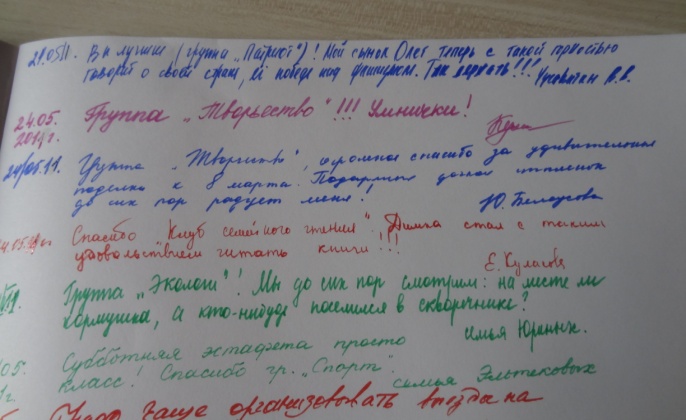 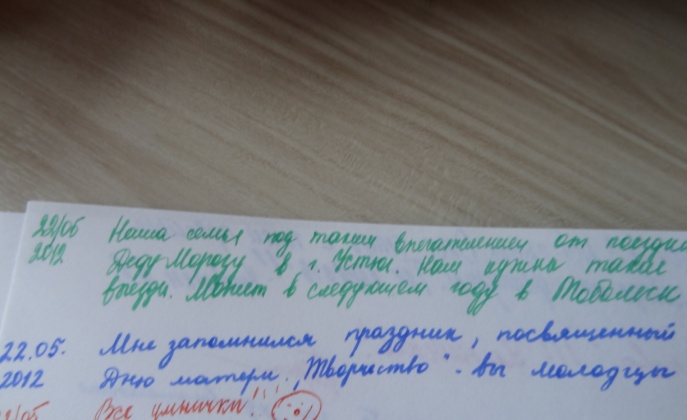 Приложение 3Приложение 4Группа «Патриоты»Группа «Клуб семейного чтения»Группа «Творчество»Группа «Спорт»Группа «Экологи»Группа «Патриоты»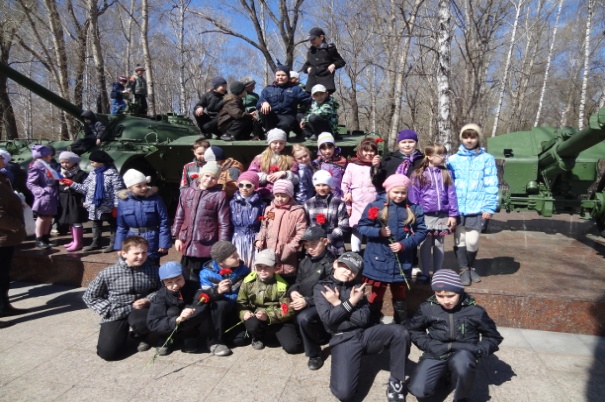 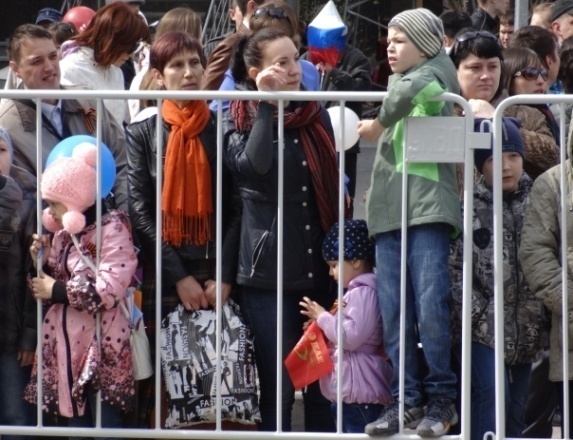 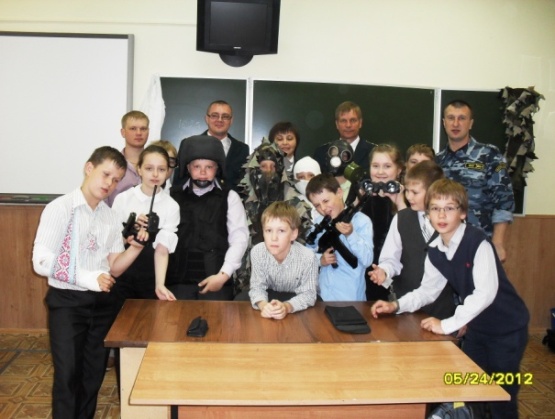 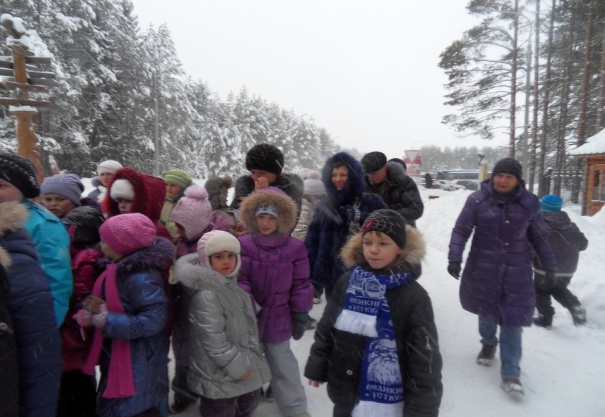 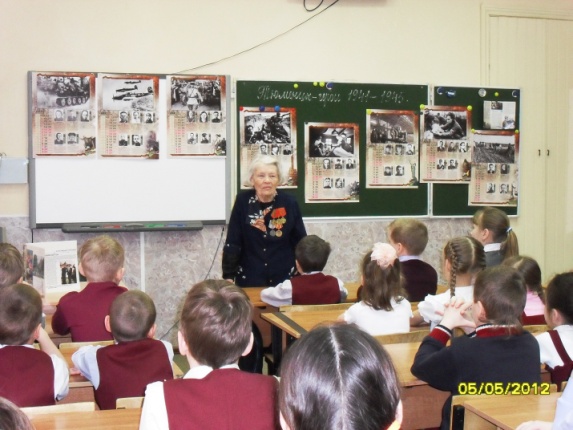 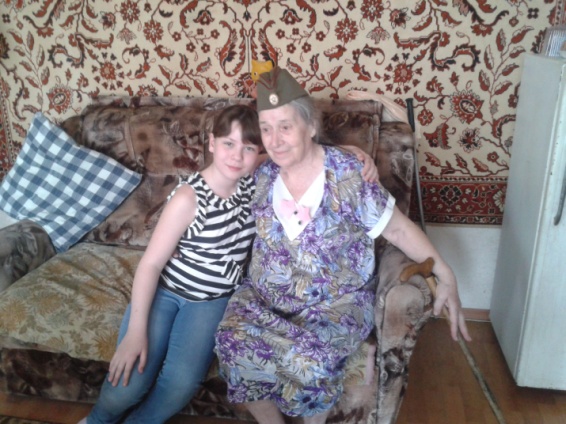 Группа «Клуб семейного чтения»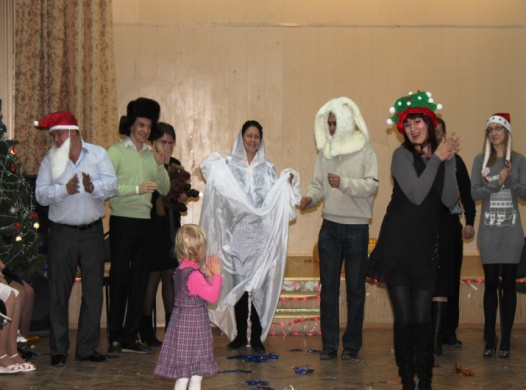 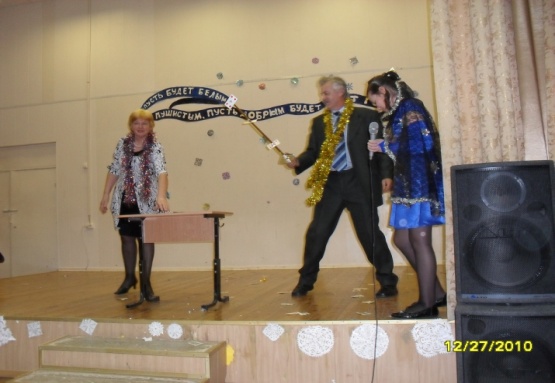 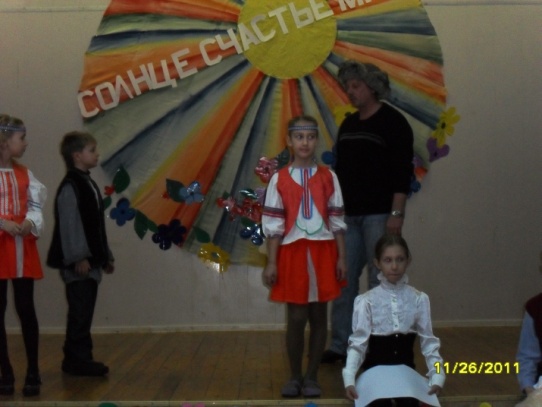 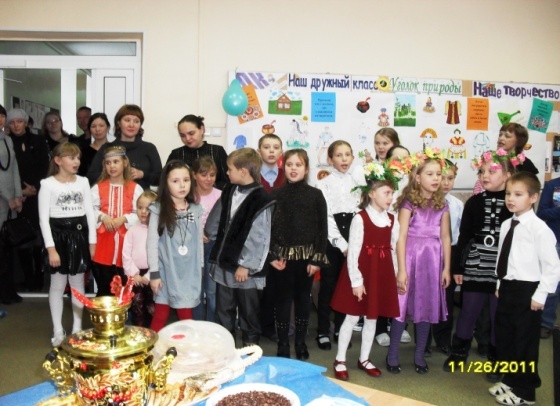 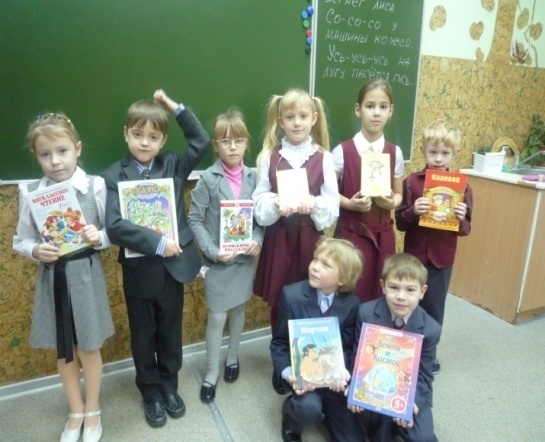 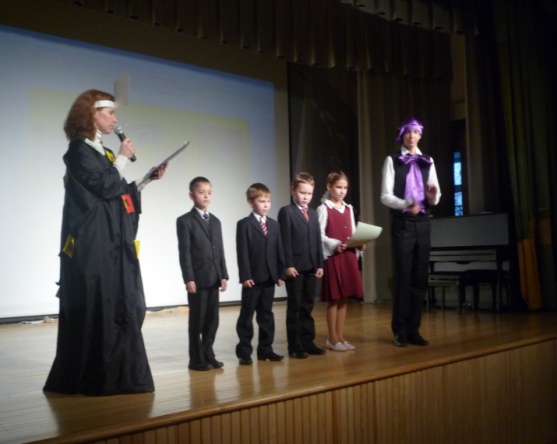 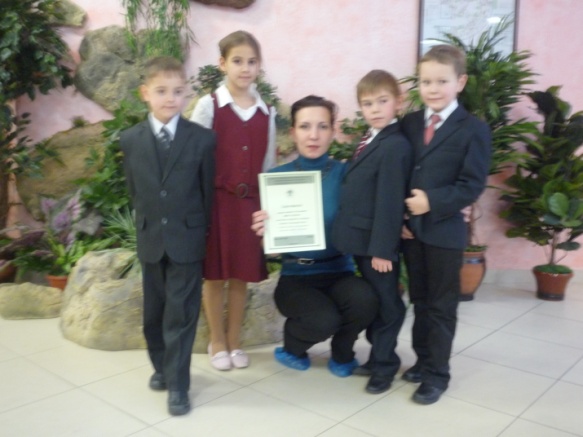 Группа «Творчество»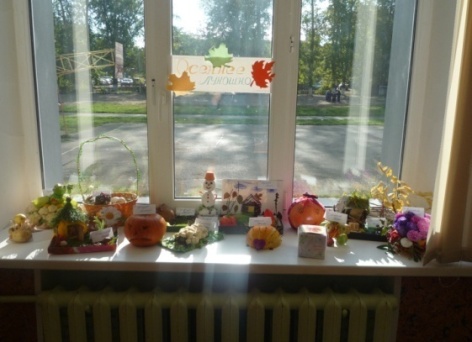 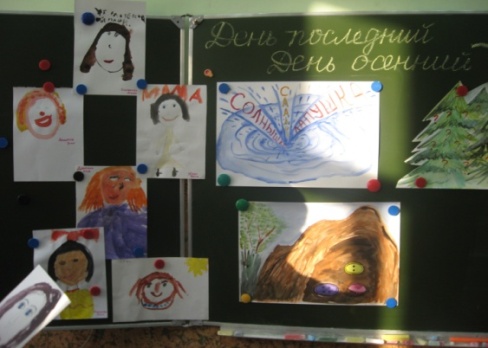 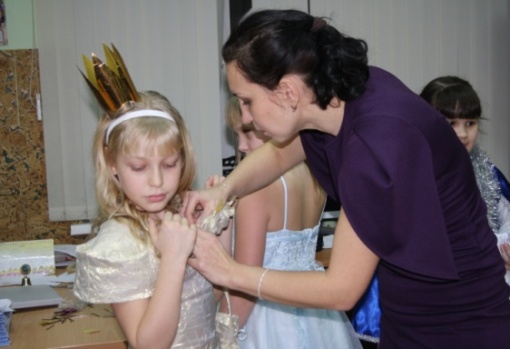 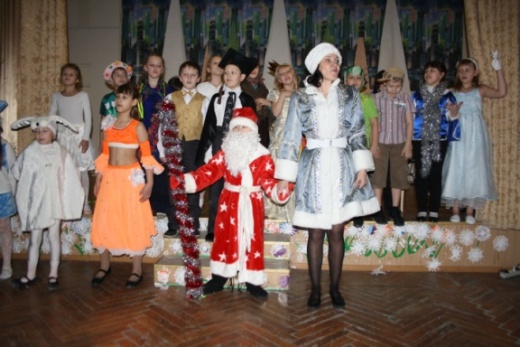 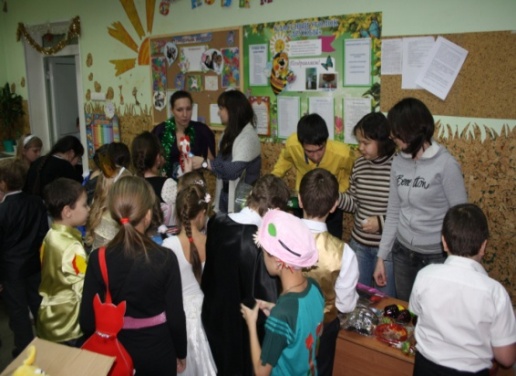 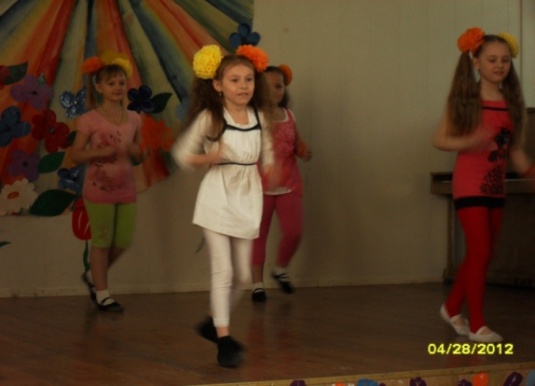 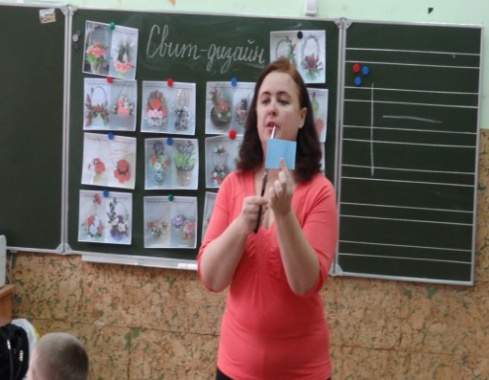 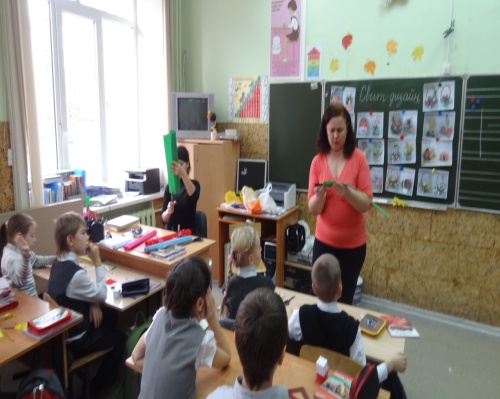 Группа «Экологи»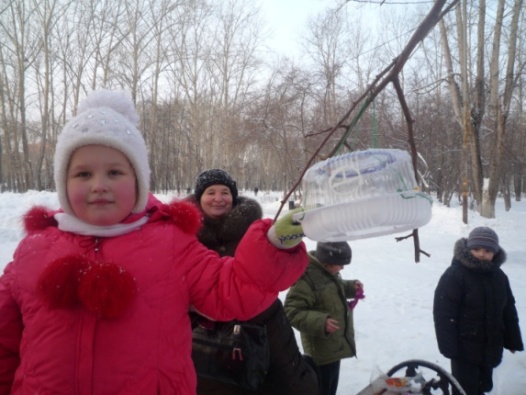 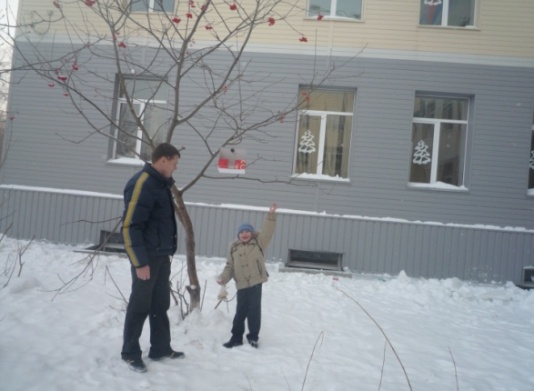 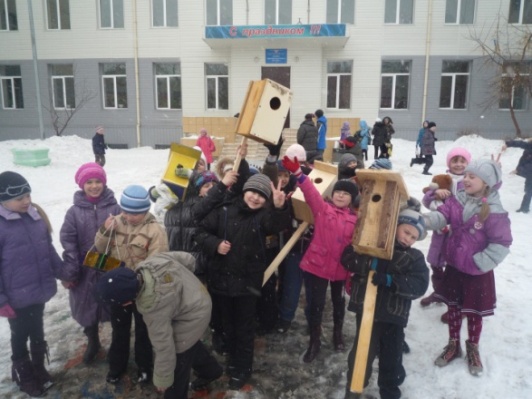 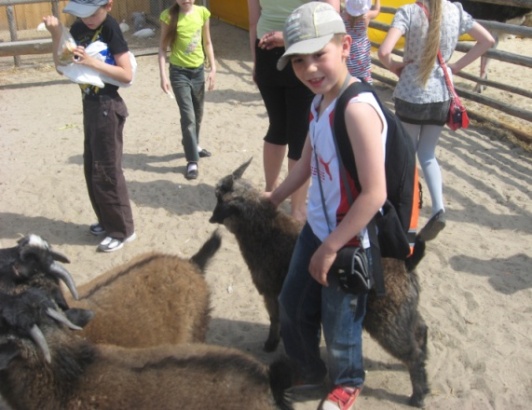 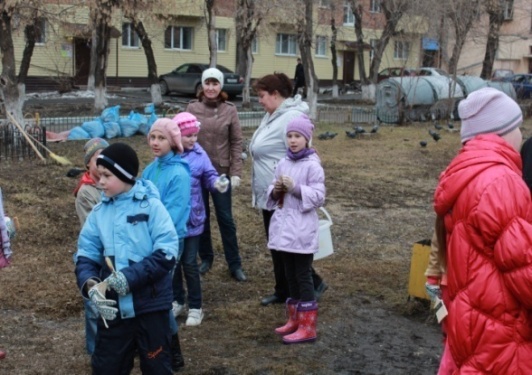 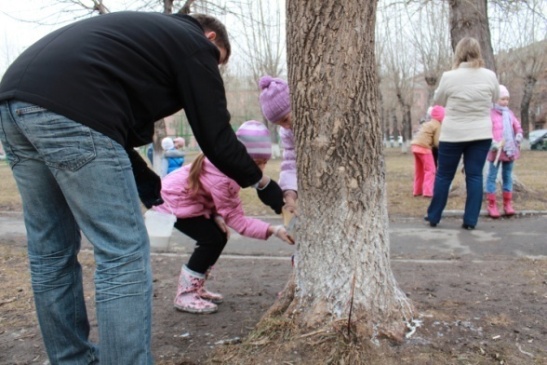 Группа «Спорт»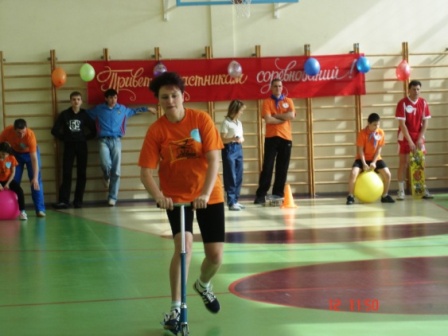 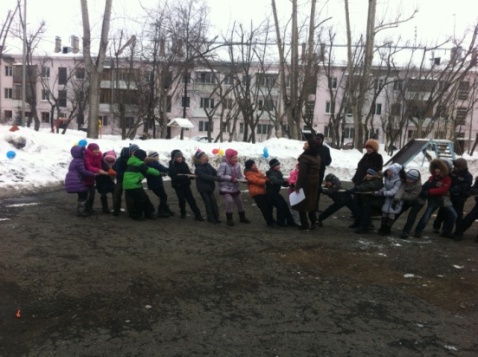 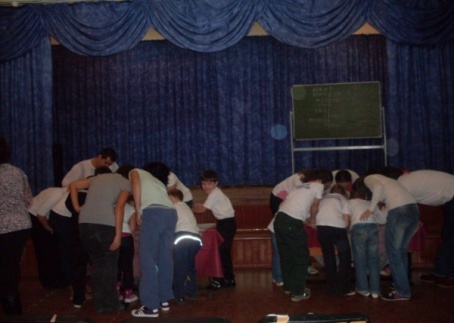 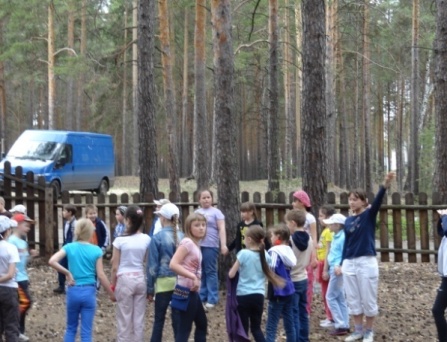 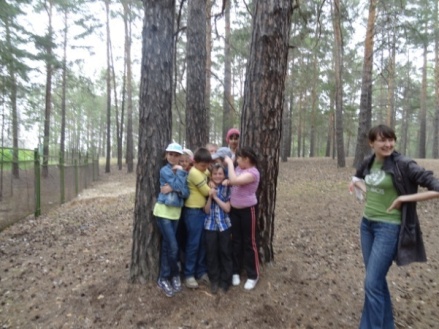 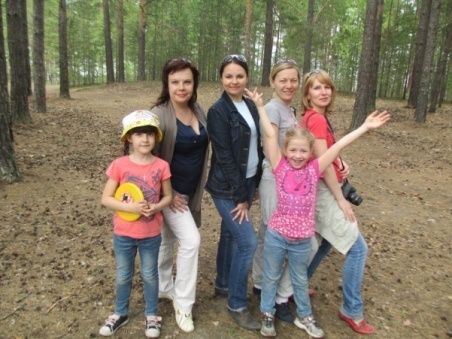 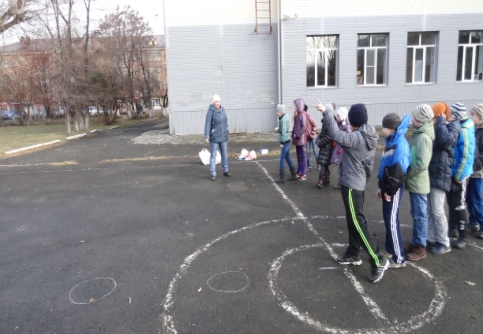 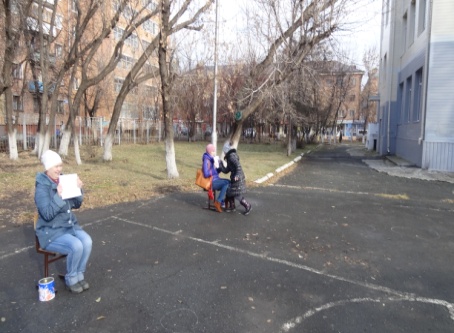 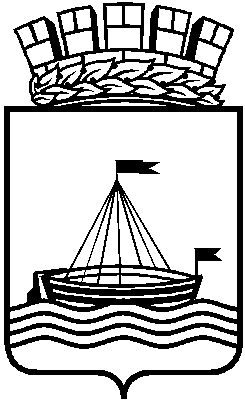 Муниципальное АВТОНОМНОЕ ОБЩЕОБРАЗОВАТЕЛЬНОЕ УчреждениеСРЕДНЯЯ ОБЩЕОБРАЗОВАТЕЛЬНАЯ ШКОЛА № 7ГОРОДА ТЮМЕНИ( МАОУ СОШ № 7 города Тюмени)ул. Пржевальского, 60, г. Тюмень, 625023			тел.: (3452)- 20-72-22, факс: 20-72-22, Е-mail: school-7@.mail.ruОБОБЩЕНИЕ ОПЫТА РАБОТЫТВОРЧЕСКИЙ ПРОЕКТ ПО РАБОТЕ С СЕМЬЁЙ «Наша дружная семья – школа, родители и я!»Учитель начальных классовпервой квалификационной категорииА.Е Речкалова2013 г.Семейное чтениеСовместный активный отдыхТворческие виды деятельностиРазведение комнатных растенийИсторияродного края10 семей13 семей5 семей8 семей4 семьи«Патриоты»«Клуб семейного чтения»«Экологи»5 человек5 человек5 человек«Творчество»«Спорт»6 человек5 человек«Алые паруса»«Самоцветы»«Радуга»«Удальцы»«Закон и порядок»«Прочитай-ка»«Редакторы»«Дежурные»I четвертьIIчетвертьIII четвертьIV четверть«Патриоты»Подготовка детей и участие в акции «Пусть осень жизни будет золотой». Проведение классного часа, посвященного 70-летию Курской битвы»Классный час «Путь в профессию начинается в школе», посещение предприятияКлассный час, посвященный 70-летию освобождения Ленинграда от вражеской блокады, посещение ветерана тыловика, участие в КТД конкурс патриотической песни «Славим Россию»Урок мужества, посвящённый Дню воинской славы, совместный просмотр фильма «Александр Невский», участие семей в параде, посвященном Дню Победы, подготовка к участию в городском конкурсе «Безопасное колесо» «Клуб семейного чтения»Конкурс чтецов«Давайте сохраним!»Литературная викторина по произведениям Н.НосоваНеделя чтения «Книга мужества»Участие в городском конкурсе мини-книги «Моя малая родина»«Творчество»Подготовка костюмов, выбор песник конкурсу«Битва хоров»  КТД «Школьный Арбат» «Вместе мы всегда, мы друг другу рады!»-презентация классных коллективовУчастие в выставке семейного творчества, посвященного КТД «Руки матери, как крылья лебедей», участие в конкурсе на лучшее оформление кабинета «Все сказки в гости к нам»,мастер класс по бисероплетению «Брошь для мамочки моей»Подготовка декорации к КТД «Славим Россию!», мастер класс по свит-дизайну «Букет из конфет»Подготовка и проведение выпускного«Спорт»Спортивные эстафеты «Осенний марафон»Участие в конкурсе газет, плакатов, рисунков и сочинений«Я выбираю здоровую Россию!»Участие в школьной олимпиаде «От школьных стартов до олимпиады в Сочи»Спортивные эстафеты на свежем воздухе, выезд на природу«Экологи»Классный час «Путешествие по экологической тропе», проведение социальной акции «Чистый двор-чистый город-чистая душа»Постановка спектакля на экологическую тему «Зимний лес»Проведение дня экологической культуры, внеклассное мероприятие «Покормите птиц зимой»(пополнение кормушек)Участие в экологической игре «Люблю тебя, мой край родной», участие в акции «Чистый двор-чистый город-чистая душа»КлассМероприятия1 проведение тематических классных часов «Что такое патриотизм?», «Семейные праздники и традиции», «Край мой Тюменский», «Отечества достойные сыны»возложение цветов к памятнику советских воинов, умерших от ран в госпиталях г.Тюмени2 проведение тематических классных часов «Отец, Отчизна, Отечество», «Праздники русского народа», «Дети на защите Родины»возложение цветов к мемориалу тюменцев, погибших на фронтах ВОВучастие в социальной акции, посвященной Дню пожилого человека «Осенняя фантазия» (дипломы участников)поездка в г.Устюг3 проведение тематических классных часов «Гражданин ли я России?», «Обязанность, долг, присяга», «Мои замечательные земляки»возложение венков к памятнику учащихся г.Тюмени, не вернувшимся с войныпосещение ветерана-участника ВОВорганизация детской группы «Закон и порядок»участие в КТД «Отцы и дети» (конкурс-смотр военно-патриотической песни) (победители)поездка в г.ТобольскКласс Мероприятия1 совместное создание книжек-малышекучастие в конкурсе, посвященному «Году чтения» в номинации «Самый читающий класс» (участие)литературные викторины «Сказка ложь, да в ней намёк», «Творчество С. Маршака»составление кроссвордов, тестов2организация детской группы «Прочитай-ка»литературные викторины по произведениям Э.Успенского, А.Милна, А.Линдгренпроведение выставки «Любимые книги о животных»семейное посещение Тюменской детской научной библиотеки им.К.Лагунова 3проведение выставки книг «Они ответят на все вопросы», «Книги о детях»организация детской группы «Редакторы»разработка сценария к сказке «Двенадцать месяцев»конкурс музейного комплекса им.Словцова «К родным истокам», номинация «Увлечения моей семьи» (участие)Класс Мероприятия1организация и проведение конкурса «Осеннее лукошко»создание презентации к конкурсу, посвященному «Году чтения»подготовка наглядности к праздникамоформление кабинета к новому годуподготовка поздравления выпускникам2участие в КТД «Мы одна семья»(победители)участие В КТД «На балу у Золушки»(победители)мастер класс «Цветы из салфетки»мастер класс по модульному оригами3подготовка декорации, создание костюмов к спектаклю по мотивам сказки «Двенадцать месяцев»участие в смотре-конкурсе семейных театров «Мы вместе!»(победители)мастер класс по свит-дизайну «Сладкий цветок»Класс Мероприятия1спортивные эстафетывыезды на природуорганизация и проведение игр на свежем воздухе «Зимние забавы»проведение классных часов «Режим дня первоклассника», «Правила гигиены»2спортивные эстафетывыезды на природусоздание семейных проектов по здоровому образу жизни3участие в спортивной эстафете «Мама, папа, я-спортивная семьявыезды на природупроведение классных часов «Зажигаем витаминно, чисто, ярко и спортивно», «Питание и жизнь», «Профилактика гриппа»Класс Мероприятия1участие в акции «Птичья столовая»тематические классные часы «Есть у моря свои законы», «Лес во все времена года»2участие в  городской акции «Город птиц»тематические классные часы «Экология природы -экология души», «Живая природа», «Земля -голубая планета»проведение внеклассного мероприятия «Покормите птиц зимой»3участие в акции «Птичья столовая»тематические классные часы «Вода для жизни», «выезд на экскурсию в д. Криводаново на программу «Экологическая тропа»участие в акции «Цветы для школы»оформление выставки рисунков к Дню защиты животныхучастие в акции по благоустройству городапоездка на страусиную ферму (д. Чикча)№на №от